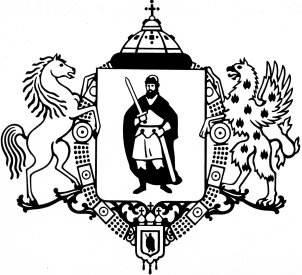 ПРИКАЗО внесении изменений в приложение к приказу финансово-казначейского управления администрации города Рязани от 22.01.2021 № 07 о/д «Об утверждении Типовой формы соглашения о предоставлении из бюджета города Рязани муниципальному бюджетному или автономному учреждению субсидии в соответствии с абзацем вторым пункта 1 статьи 78.1 Бюджетного кодекса Российской Федерации»В соответствии с абзацем седьмым пункта 1 статьи 78.1 Бюджетного кодекса Российской Федерации, постановлением Правительства Российской Федерации от 22.02.2020 № 203 «Об общих требованиях к нормативным правовым актам и муниципальным правовым актам, устанавливающим порядок определения объема и условия предоставления бюджетным и автономным учреждениям субсидий на иные цели», постановлением администрации города Рязани от 30.12.2020 № 5142 «Об утверждении Порядка определения объема и условий предоставления субсидий на иные цели муниципальным бюджетным учреждениям города Рязани и муниципальным автономным учреждениям города Рязани                      из бюджета города Рязани», руководствуясь Положением о финансово-казначейском управлении администрации города Рязани, утвержденным решением Рязанского городского Совета от 11.02.2008 № 87-III, приказываю:          1. Внести в приложение «Типовая форма соглашения о предоставлении из бюджета города Рязани муниципальному бюджетному или автономному учреждению субсидии                      в соответствии с абзацем вторым пункта 1 статьи 78.1 Бюджетного кодекса Российской Федерации» к приказу финансово-казначейского управления администрации города Рязани от 22.01.2021 № 07 о/д «Об утверждении Типовой формы соглашения о предоставлении                 из бюджета города Рязани муниципальному бюджетному или автономному учреждению субсидии в соответствии с абзацем вторым пункта 1 статьи 78.1 Бюджетного кодекса Российской Федерации» (в редакции приказа финансово-казначейского управления администрации города Рязани от 30.01.2022 № 53 о/д) следующие изменения:	1.1. Пункт 4.1 после подпункта 4.1.2.(1) дополнить подпунктами 4.1.2.(1).1                             и 4.1.2.(1).2 следующего содержания:«4.1.2.(1).1. утверждать план мероприятий по достижению результатов предоставления Субсидии (далее – План мероприятий);4.1.2.(1).2. обеспечивать мониторинг достижения результатов предоставления Субсидии на основании отчета о реализации Плана мероприятий по форме, установленной Уполномоченным органом;».1.2. В пункте 4.3:а) подпункты 4.3.5.3, 4.3.5.3.1 и 4.3.5.3.2 считать подпунктами 4.3.5.4, 4.3.5.4.1                        и 4.3.5.4.2 соответственно;б) дополнить новыми подпунктами 4.3.5.3, 4.3.5.3.1 и 4.3.5.3.2 следующего содержания:«4.3.5.3. отчет о реализации Плана мероприятий не позднее _____ рабочего дня, следующего за отчетным _______________;                                     (месяц, квартал, год)4.3.5.3.1 ___________________________________________________________________;4.3.5.3.2. _________________________________________________________________;».1.3. Пункт 7.1.1 изложить в следующей редакции:«7.1.1. реорганизации (за исключением реорганизации в форме присоединения)                          или ликвидации Учреждения;».2. Отделу развития электронного бюджетного процесса (Дергачев А.В.) разместить настоящий приказ на официальном сайте администрации города Рязани.3. Контроль за исполнением настоящего приказа возложить на заместителя начальника управления Грабовникову О.Н.АДМИНИСТРАЦИЯ ГОРОДА РЯЗАНИФинансово-казначейское управление05 мая 2022 г.№20 о/дНачальник управленияС.Д. Финогенова